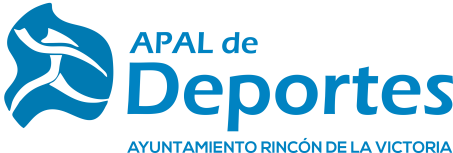 SOLICITUD DE INSCRIPCIÓN CURSOSNATACIÓN VERANO 2022Plazo de presentación de solicitudes de inscripción:Del 6 de JUNIO hasta agotar plazas, por orden de inscripción, enviando mail a piscinas@grupoaml.esSe contactará con los admitidos previamente antes de que formalicen el pago.NOMBRE y APELLIDOS DEL ALUMNO INSCRITO:...........................................................................................................El abajo firmante solicita inscribir al alumno/a menor de edad en alguno de los siguientes cursos de natación y en el turno/s siguiente/s:INFORMACIÓN BÁSICA DE PROTECCIÓN DE DATOS: Responsable: Agencia Pública Administrativa Local de Deportes (APAL de Deportes); Plaza Al-Ándalus, número 1, Rincón de la Victoria, Málaga, C.P. 29.730. ;Teléfono: +34 951211061. Email: dpd@rincondelavictoria.es.La finalidad es la gestión de las relaciones, servicios, actividades, formación y eventos de las escuelas deportivas, así como con los clubes y asociaciones. Tramitación en las escuelas deportivas de la gestión de altas, bajas, cambio de actividad y cambio domiciliación. Puede ejercer sus derechos de acceso, rectificación y supresión, así como el resto de los derechos reconocidos en el art. 15 al 22 del Reglamento General de Protección de Datos, con copia de su documento identificativo. Más información adicional y detallada disponible en nuestra página web: http://www.rincondelavictoria.esEl APAL de Deportes se reserva el derecho de modificación y requerimiento de cualquier documento con respecto a las preinscripciones de las actividades acuáticas y al desarrollo de las mismas.INFORMACIÓN PRECIOS CURSOS (ALUMNO/TURNO):Natación Bebés: De 0 a 3 años (nacidos 2019): 2 días/semana ½ h. clase= 18€/alumno/turno- Natación Infantil: De 4 a 14 años (nacidos 2018 a 2008): 2 días/semana 45 min/clase= 13€/alumno/turno      3 días/semana 45 min/clase= 18€/alumno/turno- Natación Adultos: (nacidos 2007 o anterior): 3 días/semana 45 min./clase natación:20€/turno            2 días/semana 45 min./clase natación:18€/turno(NO SE ADMITIRÁ EL ABONO DE NINGÚN TURNO HASTA NO OBTENER LA CONFIRMACIÓN DE LA EXISTENCIA DE PLAZA por parte de la Oficina del APAL  EN EL GRUPO SELECCIONADO/S. Los horarios y grupos pueden ser modificados por la Oficina del APAL de Deportes en caso de que no se cubra el mínimo de personas inscritas exigido para la realización de la actividad.Turno/s en el que solicita inscribirse (MARCAR):1º TURNO: Del 27 de Junio al 15 de Julio. (Horario de tarde en Benagalbón y Rincón).2º TURNO: Del 18 Julio al 12 Agosto (Horario de tarde en Benagalbón y Rincón).3º TURNO: Del 16 Agosto al 8 Septiembre (Horario de tarde en Benagalbón y Rincón).PISCINA MUNICIPAL DE BENAGALBÓNGRUPOS (MARCAR EL GRUPO CORRESPONDIENTE).Nat. Infantil Perfeccionamiento (Nacidos 2010 o anterior): 3 d/s L,X,V de 16:30 h. a 17:15 h           Nat. Infantil Iniciación (Nacidos 2018 a 2016): 2 d/s M y J De 16:30 h. a 17:15 hNat. Infantil Iniciación (Nacidos 2018 a 2016): 3 días/semana L, X,V de 17:15 h. a 18:00 h.Nat. Infantil Iniciación y Médium (Conocimientos de natación). (Nacidos 2015 a 2009): 2 d/s. M y J: De 17:15 h. a 18:00 h.           PISCINA MUNICIPAL DE RINCÓN DE LA VICTORIA, C/MALVALOCA.GRUPOS (MARCAR EL GRUPO CORRESPONDIENTE).         Nat.  Infantil Iniciación (Nacidos 2018 a 2016): 3 d/s. L,X,V de 16:00 h. a 16:45hNat.  Infantil Iniciación (Nacidos 2018 a 2016): 2 d/s. M y J de 16:00 h. a 16:45hNat. Infantil Iniciación (Nacidos 2018 a 2016): 2 días /s. M y J de 16:45 h. a 17:30 h.Nat. Infantil Iniciación y Médium (Conocimientos de natación) (Nacidos 2015 a 2009): 3 d/s L,X,V de 16:45 h. a 17:30 h.Natación Bebés (De 0 años a nacidos 2019): 2 d/s: L y X de 17:30 h. a 18:00 h.// 2 d/s: M y J de 17:30 h. a 18:00 h.Nat. Perfeccionamiento (Nacidos 2010 o anterior): 3 d/s ó 2d/s: L,X: de 18:00 h. a 18:45 h y V 17:30 h. a 18:15 h.Natación Adultos (Nacidos 2007 o anterior):  3 d/s ó 2d/s: L,X: de 18:00 h. a 18:45 h y V 17:30 h. a 18:15 h.FORMAS DE PAGOInformación  para la realización de pago UNA VEZ CONFIRMADA LA EXISTENCIA DE PLAZA PARA EL  ALUMNO/A (CONSULTAR):-Mediante Tarjeta de Crédito, en la oficina del APAL de Deportes, el día 22 JUNIO entre las 09 y las 14 horas.-Mediante ingreso en cuenta: ES75 0182 7363 1702 0167 0568. (APORTAR DOCUMENTO JUSTIFICATIVO DE INGRESO O TRANSFERENCIA MEDIANTE EMAIL A: piscinas@grupoaml.es)	(En los ingresos señalar en Concepto: Nombre de alumno/a, Piscina, nº de Turno/s al/ a los que se inscribe).-Una vez realizado el ingreso del turno/s correspondiente/s, no se realizará bajo ningún concepto la devolución del mismo, salvo que se produzca la anulación de la actividad por parte del APAL de Deportes.- El abono del turno/s solicitado sin la confirmación de la obtención de plaza no garantiza la existencia de la misma para el alumno, salvo que el turno solicitado  no haya  agotado sus plazas. Por tanto, se deberá consultar la existencia de la plaza de forma previa al pago.- Para cualquier duda sobre existencia de plazas en un grupo determinado, contactar con la empresa en el tlf: 651076216DATOS DEL ALUMNO/A:NOMBRE y APELLIDOS:…………………………………………………………………………………………………………………..FECHA DE NACIMIENTO: ......../........../........ Edad:………...  SABE NADAR:    SI…………………... NO…………........TLF. Fijo:................................. TLF. Móvil Padre y/o Madre:..........................................Email:.....................................DIRECCIÓN:............................................................................LOCALIDAD:...................................C.P.:.......................NOMBRE y APELLIDOS DEL PADRE:.......................................................................... DNI:.........................................NOMBRE y APELLIDOS DE LA MADRE:.......................................................................... DNI:.........................................	 ENFERMEDAD O DISCAPACIDAD DEL ALUMNO/A (Marcar con una cruz, en su caso): Aportar informe  en caso de discapacidad o enfermedad.Sí  				 Tipología:………………………	Grado Minusvalía:…………………………OTRAS OBSERVACIONES A TENER EN CUENTA CON EL ALUMNO/A:................................................................................El abajo firmante asume toda responsabilidad de cualquier tipo motivada por conducta irregular o incumplimiento de las normativas establecidas.RINCÓN DE LA VICTORIA, A…………… DE……………………………… DE 2022.FIRMA DEL PADRE/MADRE/TUTOR